Prefeitura Municipal de Ponte Nova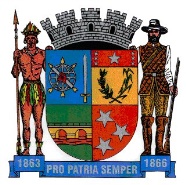 SECRETARIA DE EDUCAÇÃOEstado de Minas Gerais                                                                      6º ANO –DIVISÃO DE FRAÇÃO       Para fazer a divisão entre frações, basta manter a primeira fração e multiplicá-la pelo inverso da segunda. ATIVIDADES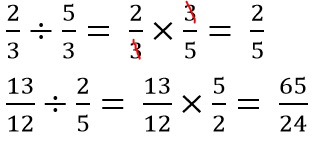 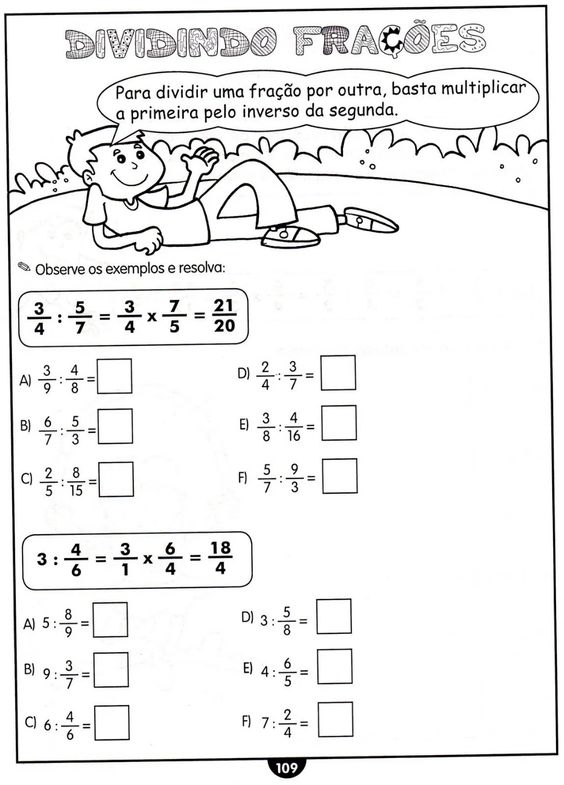 Prefeitura Municipal de Ponte NovaSECRETARIA DE EDUCAÇÃO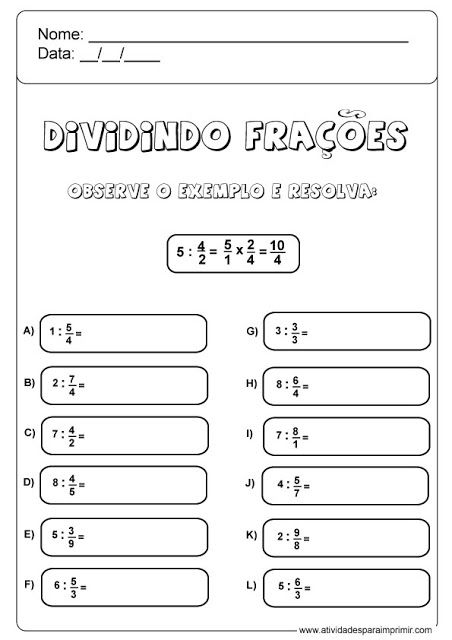 Prefeitura Municipal de Ponte NovaSECRETARIA DE EDUCAÇÃOEstado de Minas Gerais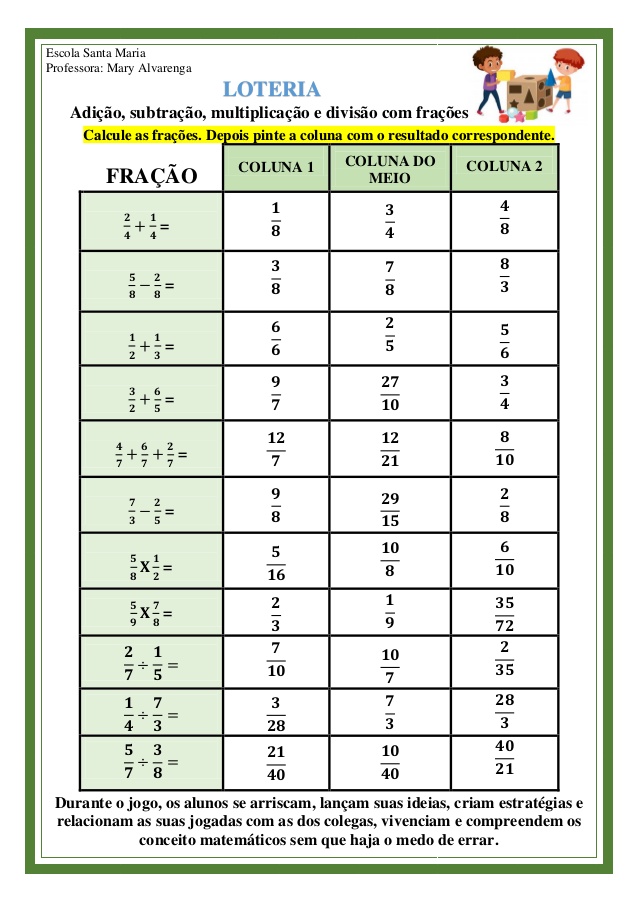 PREFEITURA MUNICIPAL DE PONTE NOVASECRETARIA MUNICIPAL DE EDUCAÇÃOAtividades de Matemática 6° anoNúmeros MistosPrezados Alunos e Alunas :“Dedique-se aos estudos e vença na vida.Estudar é evoluir.” Assistir com bastante atenção o vídeo aula sobre números mistos do linkhttps://youtu.be/OYg9GnSnqeADesenhe uma figura geométrica para representar cada número misto.1   2/3                                b) 2   1/2Escreva, o número de meses correspondentes a :1  3/4  de ano2  1/6 de anoQuantas horas equivalem a :1  1/2 dia ?1   1/4 dia ?